Pedagogiczna Biblioteka Wojewódzka w PrzemyśluWydział Informacyjno-Bibliograficzny i CzytelniaNa podstawie recenzji wydawnictw oprac. Agnieszka BiedrońEdukacja wczesnoszkolna i przedszkolnaLiteratura dostępna w PBW w Przemyślu i filiach2014 r. (lipiec, sierpień, wrzesień)2014 r. (lipiec, sierpień, wrzesień)ABC mówienia, czytania i pisania : program nauczania / Justyna Łomża. - Gdańsk : "Harmonia", 2014.Lubaczów WL 49198Publikacje z serii ABC mówienia, czytania i pisania powstały przede wszystkim z myślą o nauczaniu dzieci z wadą słuchu. Pomoce te służą rozwijaniu świadomości językowej, nauce odczytywania mowy z ust, usprawnianiu słuchu fonemowego, poznawaniu i utrwalaniu liter, nauce czytania ze zrozumieniem oraz doskonaleniu sprawności manualnej.Program edukacji wczesnoszkolnej ABC mówienia, czytania i pisania został opracowany na podstawie wieloletnich doświadczeń w pracy z dziećmi z wadą słuchu, obserwacji sposobów             i metod pracy stosowanych przez logopedów i surdopedagogów oraz analizy literatury poświęconej problematyce osób z wadami słuchu. Bazą wyjściową programu stała się nowa podstawa programowa dla I cyklu edukacyjnego z 2014 roku (Dz.U. z 2014 r. poz. 803).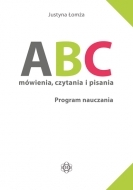 Umiem mówić, czytać i pisać : zeszyt do rewalidacji dla dzieci z wadą słuchu oraz problemami w nauce mówienia, czytania i pisania. Cz.1 / Justyna Łomża, Irmina Knapik. - Gdańsk : "Harmonia", 2014. Lubaczów WL 761 PPublikacja z serii ABC mówienia, czytania i pisania. Zeszyty ćwiczeń Umiem mówić, czytać i pisać umożliwiają wieloaspektowe nauczanie dzieci z wadą słuchu: rozwijanie świadomości językowej, naukę odczytywania mowy z ust, utrwalanie poznanych liter i wyrazów, naukę czytania ze zrozumieniem, rozwijanie słuchu fonemowego oraz doskonalenie sprawności manualnej. 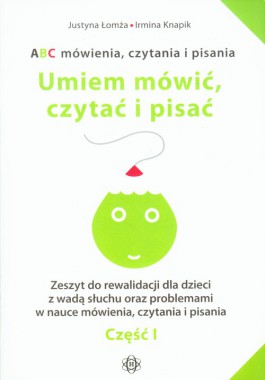 Umiem mówić, czytać i pisać : zeszyt do rewalidacji dla dzieci z wadą słuchu oraz problemami w nauce mówienia, czytania i pisania. Cz. 2 / Justyna Łomża, Irmina Knapik. - Gdańsk : "Harmonia", 2014.Lubaczów WL 762 PZaproponowane ćwiczenia /cz. I i cz. II/ mogą być wskazówką dla nauczycieli oraz rodziców, w jaki sposób pracować z dziećmi, które z różnych przyczyn (często niełatwych do zdiagnozowania) mają trudności z nauką czytania ze zrozumieniem, samodzielnym układaniem zdań czy opanowaniem mowy dźwiękowej umożliwiającej komunikację z otoczeniem.Książki z serii ABC mówienia, czytania i pisania mogą być wskazówką dla nauczycieli oraz rodziców, w jaki sposób pracować z dziećmi, które z różnych przyczyn (często niełatwych do zdiagnozowania) mają trudności z nauką czytania ze zrozumieniem, samodzielnym układaniem zdań czy opanowaniem mowy dźwiękowej umożliwiającej komunikację z otoczeniem.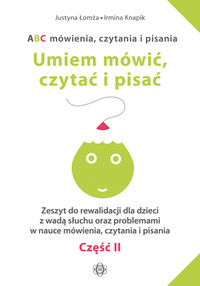 Dziecko sześcioletnie w szkole : dobry start / Alicja Tanajewska, Renata Naprawa, Lidia Czarnecka. - Gdańsk : "Harmonia", 2014.Lubaczów WL 49208, 49235Autorki, wychodząc naprzeciw decyzji MEN dotyczącej edukacji dziecka sześcioletniego, przygotowały propozycję edukacyjną „Dziecko sześcioletnie w szkole – dobry start”, której celem jest między innymi:wspomaganie dobrego startu dziecka sześcioletniego w szkole;przedstawienie charakterystyki rozwoju dziecka sześcioletniego;ukazanie zadań szkoły, wychowawcy, nauczycieli związanych z edukacją dziecka sześcioletniego;wsparcie nauczyciela w sposobach, formach planowania i udzielania pomocy psychologiczno-pedagogicznej;zaproponowanie różnorodnych indywidualnych lub grupowych programów pomocy psychologiczno-pedagogicznej, wynikających z podstawy programowej wychowania przedszkolnego oraz edukacji wczesnoszkolnej dostosowanych do indywidualnych potrzeb i możliwości ucznia sześcioletniego.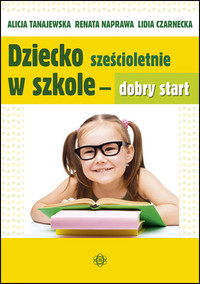 Edukacja społeczno-przyrodnicza dzieci w wieku przedszkolnym i młodszym szkolnym : podręcznik dla studentów / Alina Budniak. - Wyd. 4. - Kraków : "Impuls", 2014.	Przemyśl WP 107064, Lubaczów WL 49105 - 49106	Podręcznik, opracowany z myślą o studentach kierunków pedagogicznych, przygotowujących się do pracy z dziećmi przedszkolnymi i wczesnoszkolnymi, zawiera zagadnienia obejmujące podstawy nauczania o otaczającym dziecko środowisku (przyrodniczym, geograficznym, społecznym i in.) oraz propozycje metodyczne związane z przedszkolną i wczesnoszkolną edukacją środowiskową. Zakres materiału kształcenia studentów obejmuje zagadnienia poznane w trakcie realizacji różnorodnych przedmiotów kształcenia w szkole średniej, z punktu widzenia ich przydatności w pracy wychowawczej i dydaktycznej z dziećmi w wieku 3-10 lat, prezentację tych informacji w takich powiązaniach, by jako nauczyciel mógł je wykorzystać w kształtowaniu u dzieci zintegrowanego obrazu świata; ponadto w podręczniku zawarto metodyczne podstawy edukacji środowiskowej dzieci.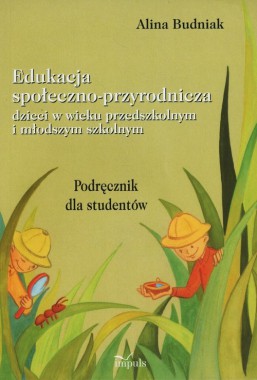 Kompetencje kreatywne nauczyciela wczesnej edukacji dziecka / pod red. nauk. Ireny Adamek i Józefy Bałachowicz. - Wyd. 2. - Kraków : "Impuls", 2014. Lubaczów WL 49236Książka jest próbą opracowania zagadnień związanych z kompetencjami kreatywnymi nauczyciela wczesnej edukacji dziecka. Czy rzeczywiście – jak pyta D. Klus-Stańska – zniewolony administracyjnie i biurokratycznie nauczyciel zrzuca z siebie odpowiedzialność za wychowawczą i kształceniową rzeczywistość szkolną? Odpowiedź na to pytanie jest ważna, gdyż kompetencje nauczyciela decydują o przebiegu procesu edukacyjnego, o charakterze działań nie tylko jego samego, ale i uczniowskich. Stanowią bowiem kontekst kształtowania się takich samych kompetencji u podopiecznych... Autorki zmuszają czytelnika do refleksji nad celowością, metodami i skutecznością pracy nauczycielskiej. Udowadniają, że kompetencje kreatywne nauczyciela wczesnej edukacji są i powinny być przedmiotem uwagi i dyskusji nad problematyką kształcenia nauczycieli. 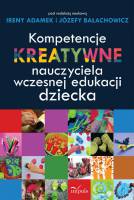 Między przedszkolem a szkołą : rozważania o gotowości dzieci do podjęcia nauki w szkole / Danuta Waloszek. - Warszawa : "Żak", 2014.Przeworsk WK 51710, Lubaczów WL 49177Walory pracy to bogaty w wątki historyczno-porównawcze wywód o sposobności dziecka do rozwoju. Trzeba oddać sprawiedliwość Autorce, że z wielką swobodą łączy argumentację naukową, nawet sprzed wieków, z osobistymi relacjami ze spotkań z dziećmi, które w codziennej narracji potwierdzają prawdy głoszone o sobie, np. przez Jana A. Komeńskiego. (...) Merytoryczna argumentacja za dostępem dziecka do nauki, jako jego naturalną skłonnością rozwojową, ma bardzo mocne uzasadnienie i jest bardzo przekonująca (z recenzji prof. dr. hab. Tadeusza Pucha).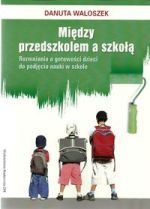 Pedagogika wczesnoszkolna wobec zmieniających się kontekstów społecznych. T. 1 / red. nauk. Marzenna Magda-Adamowicz, Iwona Kopaczyńska. - Toruń : Adam Marszałek, 2014.Lubaczów WL 49218Przedstawiana publikacja zawiera teksty specjalistów zajmujących sie pedagogiką wczesnoszkolną, badających problematykę edukacji dzieci rozpoczynających naukę w szkole. Praca składa się z sześciu części, podejmujących zagadnienia teoretyczne i odnoszące się do praktyki, nawiązujące do zmieniających się kontekstów społecznych.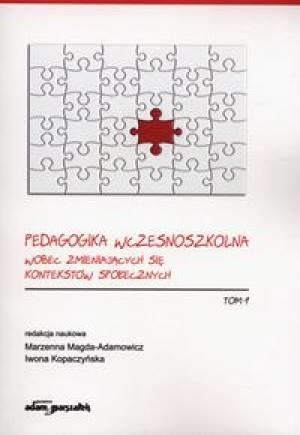 